Alderman Elementary 
School-Parent 
Compact2021-2022www.nhcs.net/alderman910-350-2031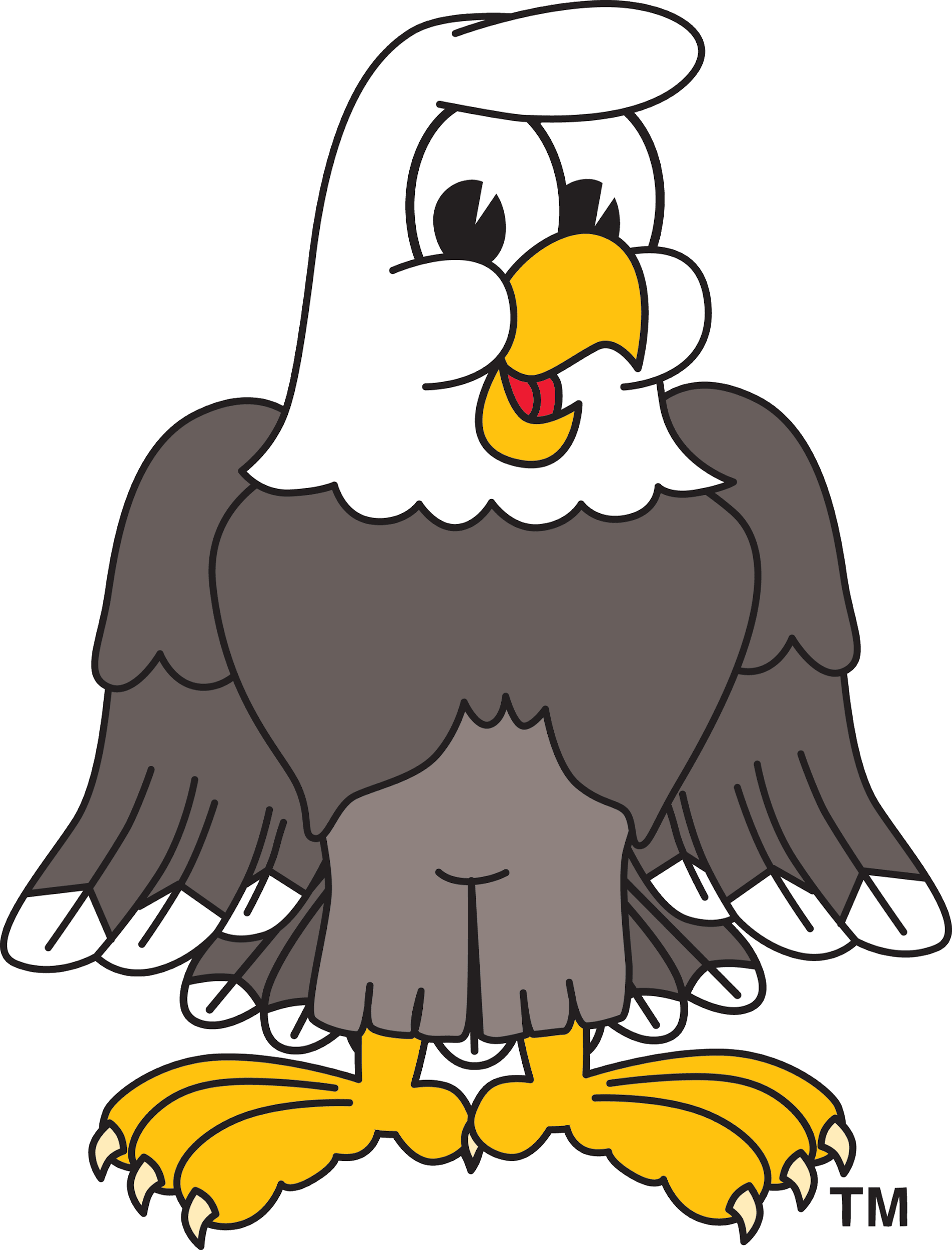 We Don't Just Fly...We Soar!#watchussoarOur Goals for Student AchievementTeachers, Families, Students – Together for SuccessTeachers, Families, Students – Together for SuccessTeachers, Families, Students – Together for SuccessDistrict GoalsNew Hanover County Schools has set district goals for 2021-2022. These are: To increase school performance grade by one letter gradeIncrease student proficiency by 10 percentage points as measured by end of grade Reading, Math, and Science testingSchool GoalsTo increase Reading, Math, and Science proficiency, Alderman Elementary will focus on: accelerating learning through vocabulary developmentproviding rigorous on-grade level instruction using district-provided curriculumAlderman has chosen specifically to increase math proficiency by:promoting flexible thinkingencouraging students to engage in conversations about math and problem-solvingutilizing concrete, pictorial, and abstract models to aid in students' math development.In the ClassroomThe 5th grade classrooms will work with students and families to support students’ success in reading and more specifically math. Some of our key connections with families will be:Weekly newsletters that highlight homework, important events/dates, and other information.Frequent updates on progress in XTra Math, Zearn, and Prodigy.Teacher websites with a ton of resources for reading, math, and science that are updated with material as necessary. Conferences throughout the year to address progress, new data, and implementation of interventions to meet specific-to-student needs and goals.At HomeAlderman school families joined staff to develop ideas about how to support students' success in reading, math and science.Reading (20-25 minutes)Nightly reading in their library bookAsking questions about what has been readRead books with your child to discuss (like a book club)Math (25 minutes)XTra Math Practice for fluency.Zearn LessonsProdigyScience (15 minutes)Nightly vocabulary practice using the Quizlet, 99 Words All Fifth Grade Scientists Should Know. Students can either play this online on their teacher’s webpage or using their printed flashcards. Visit museums, nature walks, or other experiences and discuss what you learned.StudentsAlderman students can SOAR in math outside of the classroom! Here are some ideas to make  Math connections between school and home: Decimals: Adding up and subtracting the price of items at the grocery store. Estimating: Use rounding skills to estimate how much a grocery bill might cost.Fractions: Follow recipe cards and add up the ingredients for a cake, pie, etc!Dividing/Multiplying: Ask your student questions about splitting items or how much you need to buy for a certain number of people. **MATH IS ALL AROUND US!! MAKE IT FUN AND PRACTICAL! :)